ПРЕСС-РЕЛИЗ06.04.2023 состоялась городская интеллектуально-творческая игра «Литературная шкатулка». В связи с тем, что в 2023 году исполнилось        115 лет со дня рождения Б.Н. Полевого и 80 лет подвигу Героя Советского Союза Алексея Маресьева, конкурсные задания были направлены на знание школьниками текста произведения «Повесть о настоящем человеке», биографии и творчества автора, биографии Алексея Маресьева – прототипа главного героя. В конкурсе приняли участие 18 команд учащихся 8 классов муниципальных образовательных организаций.Победителями  и призерами конкурса в командном первенстве стали учащиеся МАОУ «Лицей №28 имени Н.А. Рябова», МАОУ «Центр образования №13 имени Героя Советского Союза Н.А.Кузнецова», МАОУ «Гимназия №12 имени Г.Р. Державина», МАОУ «Средняя общеобразовательная школа №30».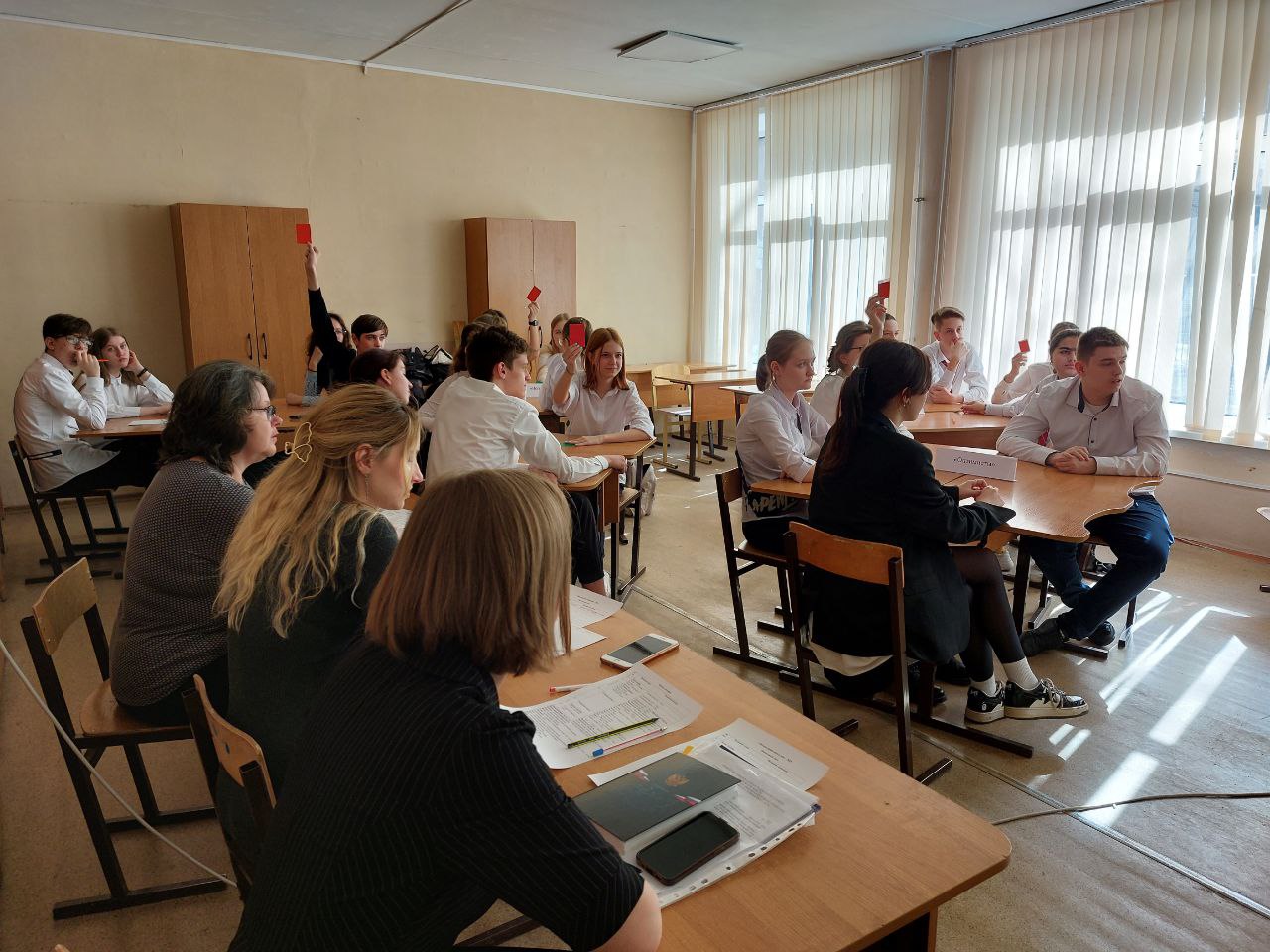 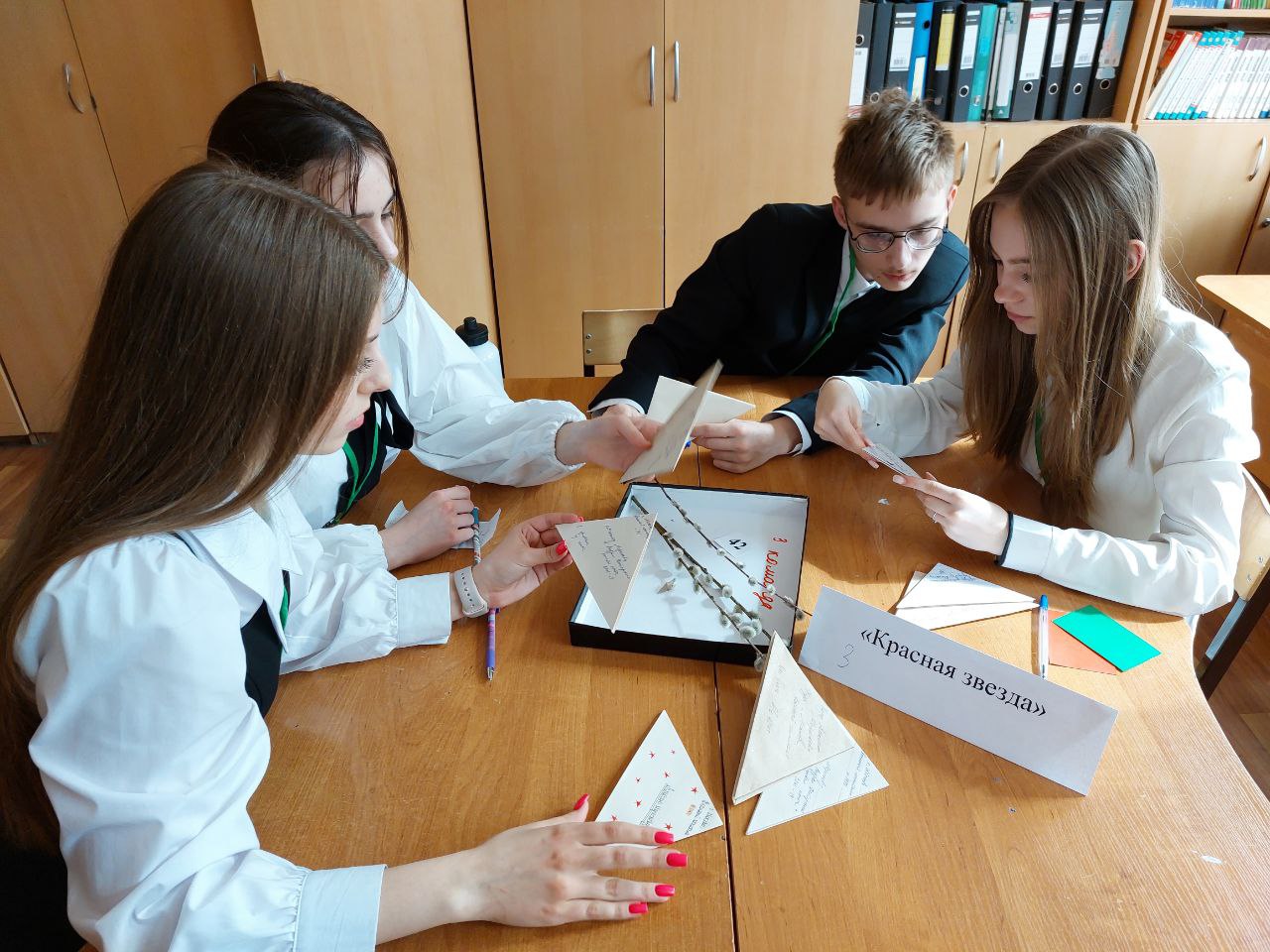 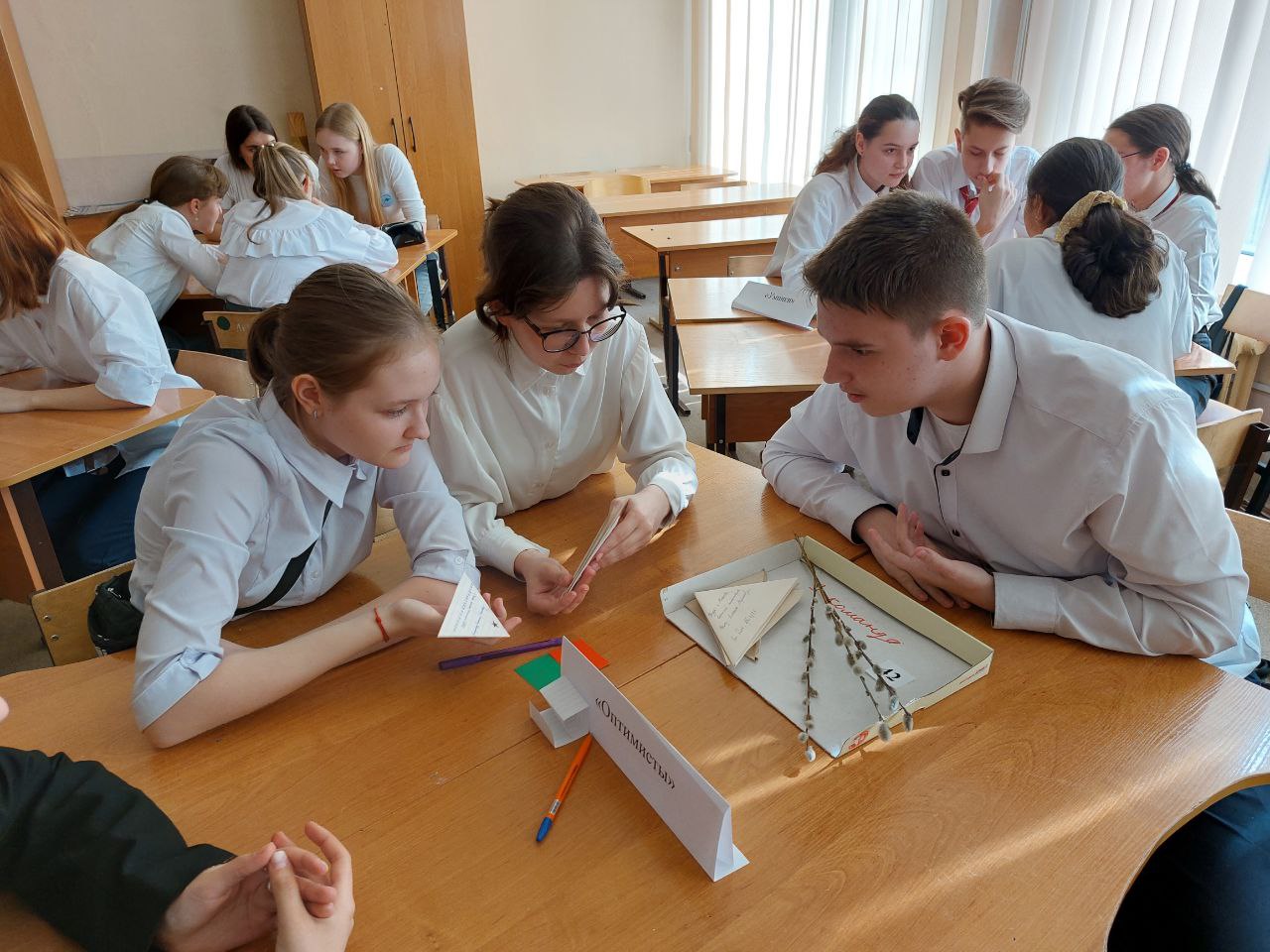 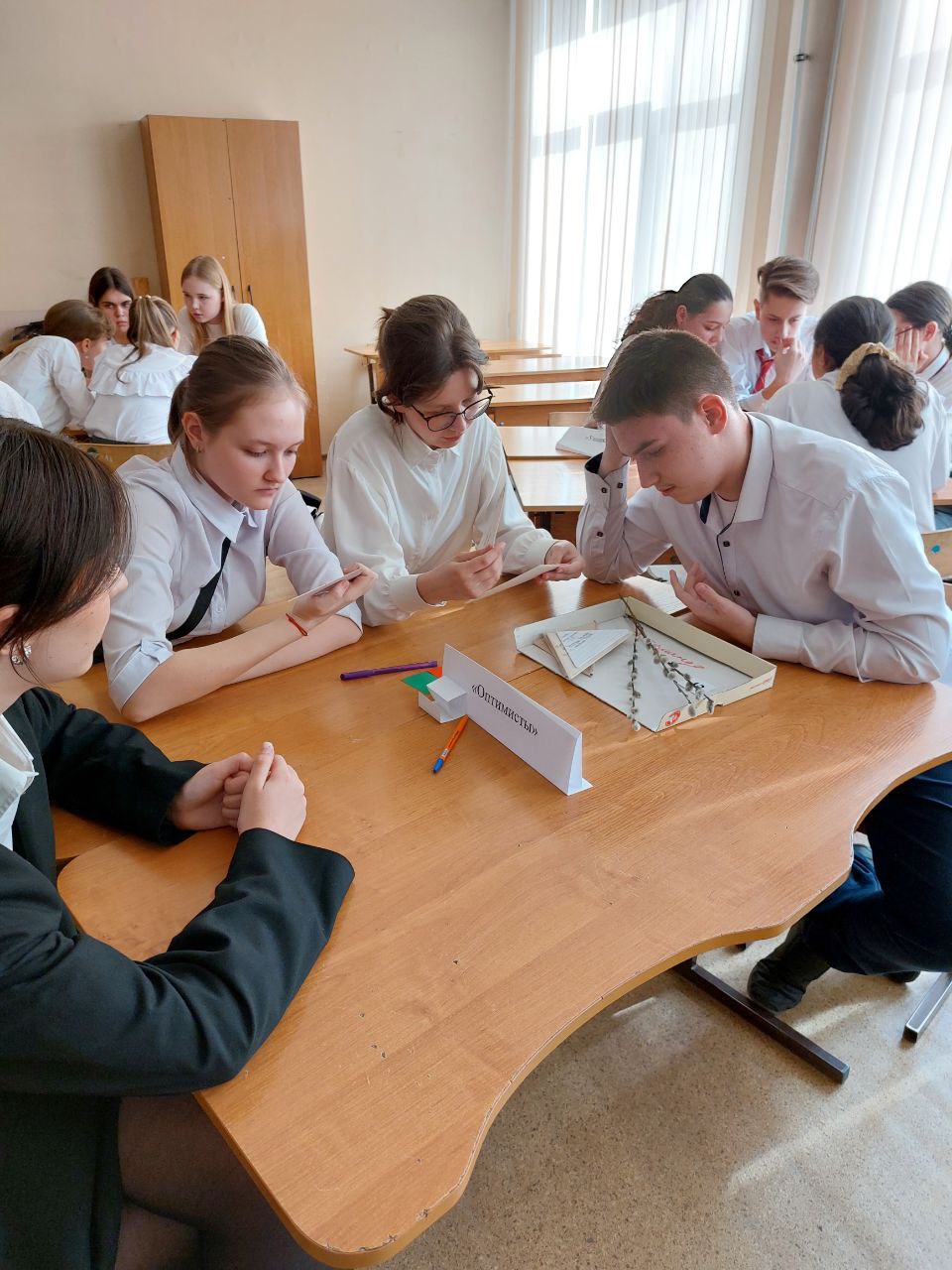 